AnnouncementsTeen Night Christmas Party Dec 1 at the Bowles’ home. Christmas FLOCK (Fun-Loving Older Covenant Kids) is scheduled for Dec 2, 6 p.m. This event is for the adults in our church (18 and up are all invited). It is a festive evening to share an upscale pot-luck followed by a "white elephant" gift exchange game. This is always a special, fun time of fellowship. If you can come but have not RSVP’d yet, please tell Gina Powell directly or email her at rgp2002@aol.com.There will be no December Fellowship Meal on Sunday, December 3 due to it being the morning after the FLOCK.Paint Night Dec 8 at the Kims’ home, more information to follow.Congregational Meeting has been called by the Session on Sunday, Dec 17 after the worship service. The purpose is for the Session and Deacons to present the approved 2024 SRPC budget and the congregation’s approval of the pastors' calls for 2024.Choirs: The Girls' Choir (ages 11 thru high school) practices on Sundays at 10:20 a.m.; the Children's Bell Choir (ages 4 or 5 thru 10) after Worship; and the Adult Choir after the Bell Choir and on Thursday evenings when the Women's Bible Study does not meet. Questions: Barbara Harris, choir director.Young Men's Singing Group (YMSG) (ages 13 to 25) practices on most Sundays at 9:00 a.m., as announced, and is led by Grace Reid, church pianist.Fellowship and TeachingMen’s Breakfast meets on 4th Saturdays, 9:00 a.m. at the church building, for a potluck meal and study of The Bruised Reed by Richard Sibbes. Women’s Bible Studies meet every two weeks at the church with a daytime group on Tuesdays at 10:30 a.m. and an evening group on Thursdays at 6:30 p.m. You may come either day/time. Each study is planned to last about 90 minutes. Please see Lisa Bentley or Robin Deane for meeting dates and any other questions.Teen Nights for middle- and high-school students are held regularly and led by Pastor Matt.Multiple small groups meet 1-2 times per month for teaching, prayer, and fellowship. Please speak to anyone on the session if you are interested in joining one.Tuesday Night Together includes a potluck dinner at 6:30 p.m. (check your email for the weekly signup), followed by singing, teaching, and prayer at 7:00 p.m. Please join us!Online Church Calendar: This fuller listing of scheduled events ison the home page of the church's website: www.spriggsroad.org.Opportunities to Serve: Help is always needed in various areas of ministry at SRPC. Please consider offering your time.3Spriggs Road Presbyterian Church is a particular church of the Presbyterian Church in America (PCA).13201 Spriggs Road			                www.spriggsroad.orgManassas, VA 20112				           (703) 791-5555The live webcast of the worship service and archived sermons are found on the church’s website.Mailed donations may be sent securely to the church at P.O. Box 2614, Woodbridge, VA 22195.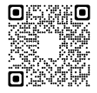 And they devoted themselves to the apostles’ teaching and the fellowship, to the breaking of bread and the prayers. Acts 2:42 (ESV)                        Contact InformationSenior Pastor		Michael Mang	         michael.mang@spriggsroad.orgAssociate Pastor	Matteson Bowles        matteson.bowles@spriggsroad.orgAssistant Pastor for	Jegar Chinnavan        jegar.chinnavan@spriggsroad.org  Church Planting            Mount Zion Presbyterian Church, www.mzpca.comClerk of Session:	Ryan Heisey	         clerkofsession@spriggsroad.orgTreasurer:		Lloyd Moore	         donate@spriggsroad.orgRuling Elders 		Dan Bredbenner         dan.bredbenner@spriggsroad.org			Joe Deane	         joseph.deane@spriggsroad.org			Brian Groft	         brian.groft@spriggsroad.org			Ryan Heisey	         ryan.heisey@spriggsroad.org			Bill McFarland             william.mcfarland@spriggsroad.org		             John Strain, emeritusSession Group Email			         session@spriggsroad.orgDeacons Group Email			         deacons@spriggsroad.orgPrayer Requests			         prayers@spriggsroad.orgAnnouncements				         announcements@spriggsroad.orgWebsite Submissions & Questions                    web.admin@spriggsroad.orgWelcomeWe really mean it when we say we are thrilled that you have come to worship with us today!  If you should have any questions or comments about the ministry of Spriggs Road Presbyterian Church, please feel free to reach out. Contact information is listed above.We start Sunday School for all ages at 9:30 a.m. and begin Worship at 10:45 a.m., during which a nursery is available for ages 3 and under. Children are always welcome in our worship services. We also have a “cry room” available with a large window for viewing the service and a speaker that will be playing all the audio from the main sanctuary. Please feel free to use that if you are concerned that your children’s noises are disrupting the service.  We hope that this Lord’s Day you will be encouraged by the Word, refreshed by the worship, and touched by Christ’s love through our fellowship with one another.6Lord’s Day WorshipNovember 26, 2023                                  10:45 a.m.Prelude                                                                        Welcome & AnnouncementsMeditation                                                                                [Bulletin, p. 2]Call to Worship & InvocationHymn of Worship                     “’Tis Not That I Did Choose Thee” [TPH 428]	                                                            Tune “The Church’s One Foundation” [TPH 404]Greeting Song of Praise        	                                 “Dear Refuge of My Weary Soul”Confession of Faith			                                  The Nicene CreedPastoral PrayerScripture Reading                         Hebrews 12:3-17 [Seat Bibles, pp. 1008-09]Singing Psalms                                                                              Psalm 147                                                                                   Tune “Lead On, O King Eternal” [TPH 544] Tithes & Offerings                                                                       Gloria Patri 		                      		                                    [TPH 572]Sermon Text 			                Hosea 11:1-11 [Seat Bibles, pp. 757-58]Expounding the Word of God	                             Pastor Michael MangIsrael, an Incorrigible SonHymn of Response [*]             “Savior, Like a Shepherd Lead Us”  [TPH 525]The Lord’s Supper        [Bread, gluten-free bread (health), wine, and white grape juice (conscience) are served.]DoxologyBenedictionPostlude* The livestream ends during this hymn.Meditation     “Looking to Jesus, the founder and perfecter of our faith, who for the joy that was set before him endured the cross, despising the shame, and is seated at the right hand of the throne of God. “-- Hebrews 12:2 (ESV)Prayer of Confession of Sin     O LORD our God, we lament that our sins have grieved Your heart and arrested sweet communion with You.We cover over sins and transgressions that others do not see. But in Your sight, O merciful God, nothing is hidden.We declare that our love for those outside the family of God grows cold.We admit that often our motive for serving You seeks the praise of others.We acknowledge that we have harbored bitterness and anger toward others.Forgive us for the hardness of our hearts. Pardon us for delighting more in the fleeting pleasures of this fallen world.We confess our sins and plead the merits of our Savior’s life, death, and resurrection.For Your great Name’s sake, deliver us from evil.We pray in the Name of Your Son, Christ Jesus, the Righteous One.   						                          Amen.Personal Confession This time of silence is provided for private, personal confession.Assurance of Pardon     No longer do I call you servants, for the servant does not know what his master is doing; but I have called you friends, for all that I have heard from my Father I have made known to you. You did not choose me, but I chose you and appointed you that you should go and bear fruit and that your fruit should abide.– John 15:15-16a (ESV)2Sermon Notes11/26/2023                       Pastor Michael Mang Title:  	“Israel, an Incorrigible Child”Text: 		Hosea 11:1-11Theme:              We all will be incorrigible sons and daughters unless the LORD shows us mercy and grace.  At the time when hurt and disappointment seem greatest, you must look away from yourself to your gracious heavenly Father. Earthly fathers fail miserably, but the LORD never does.Israel Is a _________________ Son Who Refuses His Father’s _________________ (1-4)The LORD Will ________________ Israel over to a ________________ Master (5-7)The LORD _________________ over His People and Will _________________ Them (8-11)4Sermon NotesApplicationsWe must not ______________ capricious human ___________ onto God, but we must also not think that God is _______________ by what we do. God’s love manifests in ________________ and ______________ us to be like Christ.  God’s love does not _______________ when you are _______________ or __________________.  The Lord’s _________________ is never ______________ but _______________.  Yet it is _______________ in our lives.  Questions for Discussion at Home can be found 1) by following the QR Code on your phone to where it’s listed below the bulletin, 2) as a handout on the table at the back, or 3) on the church’s website:            https://www.spriggsroad.org/SRPCwp/category/bulletins/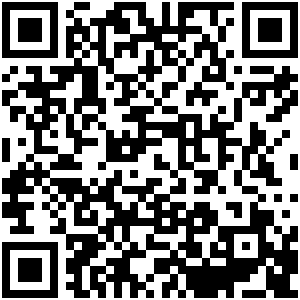 5